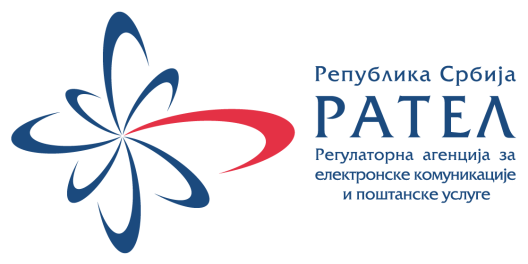 Број: 1-02-4047-18/18-3Датум: 03.08.2018.БеоградКОНКУРСНА ДОКУМЕНТАЦИЈАза јавну набавку услуга УНАПРЕЂЕЊЕ RATEL NETTEST АПЛИКАЦИЈЕпоступак јавне набавке мале вредностиJН бр. 1-02-4047-18/18  С А Д Р Ж А Ј	ОДЕЉАК	ПРЕДМЕТОПШТИ ПОДАЦИ О ЈАВНОЈ НАБАВЦИСПЕЦИФИКАЦИЈА ПРЕДМЕТА НАБАВКЕУСЛОВИ ЗА УЧЕШЋЕ У ПОСТУПКУ ЈАВНЕ НАБАВКЕ И УПУТСТВО КАКО СЕ ДОКАЗУЈЕ ИСПУЊЕНОСТ УСЛОВАКРИТЕРИЈУМ ЗА ОЦЕЊИВАЊЕ ПОНУДАОБРАЗАЦ ПОНУДЕОБРАЗАЦ СТРУКТУРЕ ЦЕНАОБРАЗАЦ ТРОШКОВА ПРИПРЕМЕ ПОНУДЕОБРАЗАЦ ИЗЈАВЕ О НЕЗАВИСНОЈ ПОНУДИОБРАЗАЦ О ПОШТОВАЊУ ОБАВЕЗА ПОНУЂАЧА ИЗ ДРУГИХ ПРОПИСАОБРАЗАЦ ИЗЈАВЕ ПОНУЂАЧА ДА ЈЕ РЕГИСТРОВАН ЗА ОБАВЉАЊЕ ОДГОВАРАЈУЋЕ ДЕЛАТНОСТИ ОБРАЗАЦ ИЗЈАВЕ ПОНУЂАЧА ДА ОН ИЛИ ЊЕГОВ ЗАКОНСКИ ЗАСТУПНИК НИЈЕ ОСУЂИВАН ЗА НЕКО ДО КРИВИЧНИХ ДЕЛА ОБРАЗАЦ ИЗЈАВЕ ПОНУЂАЧА О ПЛАЋЕНИМ ПОРЕЗИМА И ДРУГИМ ЈАВНИМ ДАЖБИНАМАОБРАЗАЦ ИЗЈАВЕ О ИСПУЊАВАЊУ ДОДАТНИХ УСЛОВАОБРАЗАЦ РЕФЕРЕНЦИ ПОНУЂАЧАОБРАЗАЦ – ЗВАНИЧНИ КОНТАКТ ИЗВРШИОЦА  МОДЕЛ УГОВОРАУПУТСТВО ПОНУЂАЧИМА КАКО ДА САЧИНЕ ПОНУДУНа основу члана 61. Закона о јавним набавкама („Службени гласник РС“, бр. 124/12, 14/15 и 68/15), члана 6. Правилника о обавезним елементима конкурсне документације у поступцима јавних набавки и начину испуњености услова („Службени гласник РС“, број 86/15), наручилац је припремио:ОПШТИ ПОДАЦИ О ЈАВНОЈ НАБАВЦИНа основу члана 61. Закона о јавним набавкама („Службени гласник РС“, бр. 124/12, 14/15 и 68/15), члана 6. Правилника о обавезним елементима конкурсне документације у поступцима јавних набавки и начину доказивања испуњености услова („Службени гласник РС“, број 86/15), Одлуке о покретању поступка јавне набавке број    1-02-4047-18/18 од 18.6.2018. године и Решења о образовању комисије за јавну набавку 1-02-4047-18/18-1 од 18.6.2018. године Наручилац – Регулаторна агенција за електронске комуникације и поштанске услуге, ул. Палмотићева број 2, 11103 Београд, www.ratel.rs, покреће јавну набавку мале вредности услуга, ради закључења уговора о јавној набавци.Предмет јавне набавке је набавка услуга – Унапређење RATEL NetTest апликације.Назив и ознака из општег речника набавке је 72212000 Услуге програмирања апликацијског софтвера.Ближи опис предмета набавке налази се у Спецификацији и захтевима предмета набавке (Одељак II).Додатне информације у вези са конкурсном документацијом могу се тражити сваког радног дана од 09.00 до 14.00 часова преко писарнице Наручиоца, путем редовне поште, путем броја факса 011/3232-537 или преко интернет адресе slobodan.matovic@ratel.rs.На основу члана 61. Закона о јавним набавкама („Службени гласник РС“, бр. 124/12, 14/15 и 68/15), члана 6. Правилника о обавезним елементима конкурсне документације у поступцима јавних набавки и начину испуњености услова („Службени гласник РС“, број 86/15), наручилац је припремио:СПЕЦИФИКАЦИЈА И ЗАХТЕВИ ПРЕДМЕТА НАБАВКЕЦиљ набавке је унапређење постојећег мерног и аналитичког система, који омогућава корисницима фиксних и мобилних уређаја проверу и анализу квалитета услуге приступа Интернету и Интернет услуге у изабраној тачки мреже. Наручилац има за циљ да посматра велики број корисника и идентификује и прати који оператори приступа Интернету и Интернет услуга (у даљем тексту: Оператори) имају значајно погоршање квалитета услуга и које области у Републици Србији имају најлошију покривеност фиксног и мобилног Интернет приступа. Постојећа апликација Наручиоца за контролу квалитета широкопојасних система, RATEL NetTest, је доступна на Интернет страници: https://www.nettest.ratel.rsМобилне апликације су објављене на Google Play Store и Apple App Store, и могу се бесплатно преузети за Android и iOS мобилне уређаје.Наручилац поседује извршни код са свим припадајућим правима. Пре подношења понуде, Наручилац ће, свим заинтересованим понуђачима, омогућити увид у изворни код и модел базе података постојеће апликације. Спецификација постојеће RATEL NetTest алата за контролу квалитета широкопојасних системаСпецификација расположиве хардверске платформе у власништву Наручиоца:Спецификација постојеће клијентске (мобилне и веб) апликације Наручиоца:Постојећа апликација не садржи рекламни материјал;Кориснички интерфејс је доступан на српском (ћирилица и латиница) и енглеском језику;Изабране софтверске компоненте клијента подржавају широки опсег уређаја и оперативних система (Windows, Linux, MacOS, iOS, Android);Подржани претраживачи су: Google Chrome, Firefox, Internet Explorer, Safari;Систем поседује AWStats код за праћење и проверу статистике веб апликације;Корисницима је на веб апликацији омогућено да спроведу мерење протока (Download и Upload) и Ping;Корисницима је на мобилној апликацији омогућено да спроведу мерење протока (Download и Upload), Ping и варијацију кашњења (Jitter);Серверски систем омогућава 100 (сто) истовремених мерења чији је укупни капацитет 1Gb/s;Постојећи систем садржи механизам који идентификује и спречава преоптерећења (одређени број истовремених мерења која се аутоматски прилагођавају расположивим ресурсима);Укупно трајање одређеног мерења је краће од 1 (једног) минута;Тестирање је аутоматизовано, тј. након почетка теста систем не захтева од корисника додатне активности;Систем има подршку за мерења која се извршавају преко IPv4 и IPv6 мреже.Постојећа веб апликација садржи:Приказ резултата мерења на мапи са опцијом филтрирања резултата по:Временском периоду;Оператору;Приступном режиму рада (фиксни, бежични);Коришћеној технологији (2G/3G/4G);Историју мерења;Штампање података;Извоз података у формату намењеном за размену података (Excel и CSV);Опште услове и изјаву о ограничењу одговорности на српском и енглеском језику;Упутство за кориснике на српском и енглеском језику.Постојећа мобилна апликација омогућава:Извршавање следећих QoS (Quality of Service) тестова: Traceroute, тест симулације VoIP услуге, тест непроменљивости садржаја, тест транспарентности везе, тест DNS доступности, тест стања TCP/UDP портова (отворени/затворени);Приказ резултата мерења на мапи са опцијом филтрирања резултата по:Временском периоду;Оператору;Коришћеној технологији (2G/3G/4G);Историју мерења;Могућност активирања Режима петље (Loop mode), који омогућава аутоматско понављање извршавања теста, уз могућност дефинисања максималног броја понављања. Ова опција није доступна крајњим корисницима, већ ју је могуће активирати путем апликације RATEL NetTest Unlock;Опште услове и изјаву о ограничењу одговорности на српском и енглеском језику;Упутство за кориснике на српском и енглеском језику.Процес и опис мерења у постојећем системуОпште информације које су доступне су:Датум и време извршеног мерења (тренутак када је корисник иницирао тест конекције);Јединствени ID за извршено мерење, спроведено од стране корисника;IP адреса и коришћени порт на референтном серверу за тестирање;Статус мобилног корисника (мерење је извршено на сопственој или роминг мрежи);Локација мобилног корисника (GPS координате) и процена тачности, само уколико корисник омогући ову функционалност;Приказ локације мобилног корисника на мапи Републике Србије, само уколико је корисник омогућио функционалност позиционирања;Трајање специфичне фазе мерења, по параметрима мерења, и укупно трајање мерења;Приступни режим рада (фиксни, бежични).Информације које се добијају из оперативног система и мреже су:Врста оперативног система и верзија/клијент платформе;Оптерећење процесора и меморије на страни корисника [%] за мобилне апликације;Произвођач и модел (мобилног) терминала;Верзија IP протокола (v4 и v6) и алоциране IP адресе;Тип мреже - фиксна или мобилна (национална/роминг);Мрежа (LAN, MCC/MNC, WLAN SSID и BSSID);Активирани мрежни интерфејс на страни корисника кроз који ће мерење бити спроведено (Еthernet LAN интерфејс, WLAN интерфејс, 2G (EDGE), 3G (UMTS/HSPA), 4G (LTE));Листа свих успостављених TCP и UDP сесија (статистика мреже) за мобилне апликације;Број коришћених истовремених TCP сесија за преузимање и слање података;Број хоп-ова (Traceroute) и времена потребног да достигне референтни сервер;Врста NAT механизма;Информација да ли је приступ кориснику заштићен уз помоћ firewall-а или proxy сервера;Ниво радио сигнала (информације које се могу добити из мобилног уређаја).Информације које се могу добити из мреже / базних станица током тестирања квалитета и брзине везе су:Количина пренетих података за тест;Разлика између теста и укупно пренетих података;Оператор (коришћење RIPE NCC базе – NetName);AS number оператора;Кашњење – Ping до изабраног референтног тест сервера;Врста претраживача;Wеб претраживање: укупно време које је клијенту потребно да учита Кеплер веб страну  (HTML) и сродне елементе; DNS Host Resolution time (ETSI TS 102 250-2 p5.11) за изабране популарне веб стране које се дефинишу од стране Наручиоца коришћењем административног налога (нпр. Facebook, YouTube, Google, www.blic.rs, Yahoo);Приступ апликацији - специфичне on-line Интернет услуге (специфични TCP и UDP портови);Број паралелних TCP конекција (сесија) за пренос тест фајла;Просечна брзина преузимања података, од референтног тест сервера до корисника;Просечна брзина слања података, од корисника до референтног тест сервера.Информације, у графичком и нумеричком облику, које се добијају током процеса мерења:Статус мерења (почетна фаза, мерење кашњења, мерење брзине преноса приликом преузимања и слања података); Тренутни статус имплементације мерења (% завршених тестирања);Измерено кашњење – Ping (спроводи се најмање 10 мерења и бележи се најнижа вредност);Просечна измерена брзина преноса при преузимању података;Просечна измерена брзина преноса при слању података;Графички приказ промене брзине преноса током трајања теста;Име и IP адреса сервера за тестирање;Оператор (информација се заснива на мрежној IP адреси и RIPE NCC бази података).Спецификација потребних унапређења RATEL NetTest апликацијеПонуђач је у обавези да унапреди постојећу верзију RATEL NetTest апликације (мобилну и веб верзију), на начин да задржи постојећу методологију мерења и све постојеће функционалности апликације, омогући њен рад на истом или већем броју фиксних и мобилних клијената/претраживача/оперативних система, и уз то реализује унапређења дефинисана овом спецификацијом.Понуђач је у обавези да унапреди постојећу апликацију на последњу софтверску верзију;Наручилац ће Понуђачу омогућити приступ хардверској платформи на којој је смештена RATEL NetTest апликација; Понуђач је у обавези да омогући преглед свих досадашњих резултата мерења;Понуђач је у обавези, да за потребе Наручиоца, објави и региструје апликацију на Google Play Store и Apple App Store (апликације морају бити компатибилне бар са претходном верзијом оперативног система);Апликација мора бити доступна корисницима без накнаде;Понуђач је у обавези, да за потребе Наручиоца, плати услугу постављања мобилне апликације на Apple App Store, до истека уговора. Општи захтеви у вези са RATEL NetTest апликацијом:Апликација не сме да садржи рекламни материјал;Систем мора бити пројектован тако да омогући флексибилност, прилагодљивост и скалабилност са аспекта функционалности и обима посла, као и будућих унапређења;Резултати мерења морају бити поуздани и конзистентни;Систем за тестирање мора обезбедити тачне и поуздане резултате корисницима са Интернет конекцијама до 500 Mb/s;Апликација се мора реализовати на основу open-source кода;Апликација не сме да садржи сигурносне пропусте или слабости;Апликација не сме излагати приватну мрежу корисника или терминал додатном безбедносном ризику;Наручилац мора имати сигуран и заштићен приступ систему и свим прикупљеним информацијама;Тестирање мора бити аутоматизовано, тј. након почетка теста апликација не захтева од корисника додатне активности;Процедура тестирања се не сме прекидати или неоправдано умањити квалитет Интернет приступа;Изабрана методологија мерења мора бити у складу са BEREC методологијом, BEREC NN Regulatоry Assessment Meghodology (BoR 17(178)), и BEREC спецификацијом, BEREC NN Measurement Tool Specification (BoR 17 (179)), као и међународним стандардима, препорукама и доброј пракси (CEPT, ETSI, ITU, IETF, итд);Мерења се морају спроводити и у случајевима када корисник користи proxy сервер или firewall (примена TLS тунела);Апликација мора бити респонзивна, то јест мора аутоматски подешавати приказ на различитим корисничким, фиксним и мобилним уређајима (десктоп рачунари, таблети, мобилни терминали итд.);Апликација мора да подржава Search Еngine Оptimization (SEO);Понуђач је у обавези да тестира и пусти апликацију у рад (оперативност система, синтаксна/семантичка исправност унетих података, коришћење и тестирање безбедности система);Понуђач је у обавези да омогући дневно и недељно архивирање прикупљених информација и њихову обнову у случају губитка података (backup и restore) током трајања уговора;Понуђач је у обавези да реализује обуку стручног особља Наручиоца за управљање и администрацију апликације, за до пет стручних лица запослених на страни Наручиоца, у трајању од једног радног дана;Понуђач је у обавези да одржава и унапређује апликацију, и отклања грешке током трајања уговора;Понуђач је у обавези да обезбеди све лиценце неопходне за неометано функционисање апликације.Унапређења која је Извршилац у обавези да реализује:Потребно је да се на веб страници мапног приказа резултата (https://www.nettest.ratel.rs/en/map), мапа Републике Србије и резултати мерења прикажу у вертикалном формату/портрет позицији (уместо тренутно омогућеног хоризонталног формата);Напомена за мапу Републике Србије, коришћеној у мобилној и веб апликацији: Неопходно је да се територија Републике Србије прикаже у целости, без административних граница, као и да називи насељених места обавезно буду на српском језику и енглеском и/или језику националне мањине;Потребно је да се уз скалу боја, на мапном приказу резултата, прикаже и јединица мере: Mb/s уколико је реч о Download/Upload тесту, односно ms уколико је реч о Ping тесту;Потребно је да се као стартна позиција прикаже Београд, уколико на мобилном уређају корисника није укључен GPS приликом покретања апликације;Потребно је да се изврши прилагођавање Општих услова и изјаве о ограничењу одговорности, и Упутства за кориснике, на српском и енглеском језику, у складу са GDPR регулативом, General Data Protection Regulation (EU) 2016/679; Понуђач је у обавези да омогући анонимизацију података приликом приказивања резултата мерења;Потребно је омогућити да се током процеса мерења, прикаже тренутно стање мерења заједно са релевантним информацијама у графичком и нумеричком облику (статус мерења, варијација кашњења, губитак пакета, тренутни статус мерења (односно проценат реализованих тестова), ping, ниво радио сигнала, Download/Upload протоке, назив и IP адресу сервера коришћеног за реализацију мерења, име оператора);Потребно је омогућити да се, за сваку мерну локацију (укључујући и локације на којима није могуће реализовати тест услед лоше покривености радио сигналом), на мапи омогући приказ параметара квалитета, података о мерном уређају корисника и информације о мрежи, искакањем pop-up прозора приликом одабира конкретне локације;Уколико је успешно реализован тест, потребно је приказати минимум параметре квалитета: Download/Upload протоке, ping и ниво радио сигнала; податке о мерном уређају: модел и платформу; податке о мрежи: оператора и коришћену технологију;Потребно је омогућити прилагођавање приказа мапе при окретању мобилног телефона, односно рад апликације у portrait и landscape моду;Потребно је омогућити детаљне статистичке извештаје за сва реализована мерења, у нумеричкој и графичкој форми, уз опцију филтрирања, минимум, временског периода, оператора, приступног режима рада (фиксни, бежични), коришћене технологије (2G/3G/4G), коришћеног корисничког уређаја; Потребно је да се статистичким извештајима прикаже просечна брзина преноса, просечно кашњење, просечан губитак пакета и просечан ниво радио сигнала за одговарајуће мерење, број извршених мерења, као и број јединствених корисника за одабране критеријуме;Статистика реализованих мерења мора бити јавно доступна и расположива корисницима;Потребно је омогућити „Zero measurements detection“/“Zero test“ функционалност, односно приказ локација на којима није била могућа реализација мерења услед лоших радио услова; Ове локације је на мапи потребно приказати другом бојом (нпр. црном) у односу на остале локације, на којима је било могуће реализовати мерење;Потребно је омогућити експортовање свих резултата мерења у машински читљиви облик, односно у CSV, XML и JSON формат;Потребно је омогућити експортовање свеукупних резултата мерења, на месечном нивоу;Потребно је креирати јавно доступан статички http линк (линкове) на https://www.nettest.ratel.rs, који на захтев, тј. приступ може да генерише податке у CSV, XML и JSON форматима. Тај линк ће бити коришћен као извор података приликом увезивања са националним порталом отворених података;Потребно је инсталирати Google Analytics (или еквивалентни) кôд за праћење и проверу статистике апликације;Потребно је омогућити корисницима додатни напредни интерфејс за проналажење својих мерења, по следећим параметрима за претрагу: измерена брзина преноса за преузимање и слање података (од - до), ниво радио сигнала, врста приступа (LAN, WLAN, 2/3/4G), врста терминалa, оператор, ASN, датум мерења;Потребно је омогућити корисницима активацију/деактивацију опције извршавања QoS тестова.Понуђач је у обавези да, пре испоруке апликације, Наручиоцу достави следећу документацију у електронској форми (у online формату или на преносном медијуму):Архитектуру система,Опис методологије за извођење мерења,Инсталацију софтвера/апликације,Упутство за коришћење апликације,Извршни код и модел базе,Јавно доступан статички http линк (линкове) који на захтев, тј. приступ може да генерише податке у CSV, XML и JSON форматима,Резултате теста усаглашености са OWASP TOP 10 претњама безбедности веб апликација или еквивалентним критеријумомhttp://www.owasp.org/index.php/Category:OWASP_Top_Ten_Project Листу и резултате свих извршених тестова од стране Извршиоца, којима се доказује да су све захтеване функционалности и унапређења омогућени.Након испоруке апликације од стране Понуђача, Наручилац је у обавези да изврши тестове и потврди да су све захтеване функционалности и унапређења успешно омогућени.Гаранција за RATEL NetTest алат за контролу квалитета широкопојасних система Гаранција на апликативни, пратећи софтвер и цео системГаранција на апликативни и пратећи софтвер важи од дана квалитативног пријема, до истека уговора. Ова гаранција (software support) подразумева право Наручиоца на нове верзије софтвера, patch-еве, побољшања и техничку подршку произвођача софтвера током целог гарантног периода, без накнаде. Обавеза Понуђача је да примењује software support. Понуђач обезбеђује своју гаранцију на све софтверске компоненте система која подразумева отклањање неисправности у апликативном и пратећем софтверу, редовно ажурирање и евентуалне нове инсталације пратећих софтвера. Наручилац има право да у сваком тренутку пријави евентуалне сметње у раду система, као и да достави предлоге за унапређење рада система. Унапређења софтвера ће се вршити у складу са уговорним обавезама тј. уколико је унапређење неопходно ради остваривања предвиђених перформанси система или довођење система у стање да задовољава све тражене карактеристике дефинисане у конкурсној документацији, исто ће бити обављено без наплате и са минималним утицајем на рад система. Понуђач се обавезује да ће обезбедити одржавање комплетног Система за контролу квалитета широкопојасном система у трајању од 15.10.2018. године, до истека уговора. Ова гаранција подразумева обавезу Понуђача да ће у наведеном гарантном року извршити замену неисправног дела система о свом трошку тј. да ће отклонити све неисправности на систему које за последицу имају рад система са перформансама слабијим од наведених у конкурсној документацији, измене на систему уколико не задовољава све тражене карактеристике дефинисане у конкурсној документацији или потпуни прекид рада система. У току гарантног периода, сви трошкови замене неисправног дела система падају на терет Понуђача. Понуђач је у обавези да обезбеди одржавање комплетног хардвера, комуникационе опреме и све лиценце, одржавање апликативног и пратећег софтвера (укључујући побољшање одређених модула због сигурносних пропуста), побољшање система новим функцијама када се то захтева и у договору са Наручиоцем, обезбеди стручну подршку, услугу backup-a, опоравка и отклањање грешака.  Унапређење система може бити у домену:Пратећег и апликативног софтвера у периоду од дана квалитативног пријема, до истека уговора:проширење пратећег софтвера – инсталација нове верзије или напредније верзије пратећег софтвера;побољшање пратећег софтвера – примена званичних patch-ева и update-а како би се унапредио рад пратећег софтвера;побољшање апликативног софтвера – припрема и инсталација нове верзије апликативног софтвера како би се омогућио рад у складу са траженим перформансама;проширење апликативног софтвера – ситне измене у постојећој верзији како би се извршила додатна оптимизација и оствариле тражене перформансе.Хардвера у периоду од 15.10.2018. године, до истека уговора:проширење базе података у случају да не може да складишти мерења за најмање 12 (дванаест) месеци;проширење хардвера – додавање нових компоненти како би се подигле перформансе система (додатне меморије, дискови, процесори…);побољшање хардвера – инсталација нових верзија системског софтвера (BIOS, IOS…).Систем треба да обезбеди:функције резервне копије (back-up), како би могао да се поново у потпуности успостави целокупни систем са ажурним свим подацима и тачком опоравка од максимално 6 (шест) часова;Наручилац задржава право да затражи копирање резервних копија система и у своје просторије, а Понуђач такво копирање мора обезбедити без накнаде.Сви случајеви у којима је дошло до делимичног или потпуног прекида рада система морају бити забележени у извештајима.Систем је тренутно смештен у просторијама SOX-a (Serbian Open eXchange) у Београду, како би омогућио недискриминишући приступ мрежи и директну оптичку интерконекцију са операторима који генеришу највећи Интернет саобраћај у Србији.Понуђач је у обавези да обезбеди закуп простора за наведени ситем и вишеструких GEth линкова у просторијама SOX-a (Serbian Open eXchange), у периоду од 15.10.2018. године, до истека уговора. Понуђач је такође у обавези да у просторијама SOX-а ), у периоду од 15.10.2018. године, до истека уговора обезбеди закуп простора за смештај мерног уређаја Viavi MTS 5800, као и 2 (два) GEth порта са статичком јавном IP адресом за потребе мерења са наведеним мерним уређајем. За потребе мерења наведеним мерним уређајем користиће се NetTest GEth линкови.Процедуре за отклањање сметњиОбавеза Понуђача је да отклони све сметње у раду система и то у роковима који обезбеђују да расположивост система буде 98,63%, на месечном нивоу, а према:Дефиницијама нивоа озбиљности проблема;Дефиницијама начина реаговања на проблеме;Опису процеса пријаве и решавања проблема.Дефиниције нивоа озбиљности проблема Наручилац задржава право да дефинише ниво озбиљности проблема који се буду јављали у току рада система, као и разлику између катастрофалног, критичног, умереног и минималног утицаја на рад система.  Дефиниције начина реаговања на проблемеОпис процеса пријаве и решавања проблемаУколико дође до измена система, као последица решавања проблема било ког нивоа, или последица испуњавања услова гаранције, такав измењен систем је такође обухваћен подршком и гаранцијом Понуђача, тако што се већ постојећа гаранција наставља на измењен систем.Списак контакт особа ПонуђачаНови проблеми и нови захтеви се шаљу на еmail адресу коју ће доставити Понуђач. Без обзира на то на који начин се поднесе захтев, исти ће бити решаван према времену дефинисаном у конкурсној документацији. Понуђач доставља листу особе/а са email адресама којима могу да се пријављују проблеми. Именовања се врше писменим путем, уз навођење функције и области коју именовани покрива, као и овлашћења именованог. Једна особа може имати више функција.На основу члана 61. Закона о јавним набавкама („Службени гласник РС“, бр. 124/12, 14/15 и 68/15), члана 6. Правилника о обавезним елементима конкурсне документације у поступцима јавних набавки и начину испуњености услова („Службени гласник РС“, број 86/15), наручилац је припремио образац:УСЛОВИ ЗА УЧЕШЋЕ У ПОСТУПКУ ЈАВНЕ НАБАВКЕ И УПУТСТВО КАКО СЕ ДОКАЗУЈЕ ИСПУЊЕНОСТ УСЛОВАПонуда мора да буде благовремена, да садржи све елементе, документе и доказе који су тражени у конкурсној документацији, како би се утврдила испуњеност обавезних услова, оценила озбиљност и квалитет понуде, односно установила квалификованост понуђача.Обавезни услови за учешће правних лица и предузетника у поступку јавне набавке, сагласно члану 75. Закона о јавним набавкама су:Да је регистрован код надлежног органа, односно уписан у одговарајући регистар;Да он и његов законски заступник није осуђиван за неко од кривичних дела као члан организоване криминалне групе, да није осуђиван за кривична дела против привреде, кривична дела против животне средине, кривично дело примања или давања мита, кривично дело преваре; Да је измирио доспеле порезе, доприносе и друге јавне дажбине у складу са прописима Републике Србије или стране државе, када има седиште на њеној територији;Да је поштовао обавезе које произлазе из важећих прописа о заштити на раду, запошљавању и условима рада, заштити животне средине, као и да нема меру меру забране обављања делатности, која је на снази у време подношења понуде.Документа потребна за доказивање обавезних услова за учешће правних лица и предузетника у поступку јавне набавке, сагласно члану 77. Закона о јавним набавкама су:Изјава понуђача, потписана, оверена и дата под материјалном и кривичном одговорношћу као доказ да је  понуђач регистрован код надлежног органа, односно уписан у одговарајући регистар (Одељак X);Изјава понуђача, потписана, оверена и дата под материјалном и кривичном одговорношћу као доказ да понуђач и његов законски заступник није осуђиван за неко од кривичних дела као члан организоване криминалне групе, да није осуђиван за неко од кривичних дела против привреде, кривична дела против заштите животне средине, кривично дело примања или давања мита, кривично дело преваре (Одељак XI); Изјава понуђача, потписана, оверена и дата под материјалном и кривичном одговорношћу да је измирио доспеле порезе и друге јавне дажбине у складу са прописима Републике Србије или стране државе када има седиште на њеној територији (Одељак XII);Изјава понуђача, потписана, оверена и дата под материјалном и кривичном одговорношћу да је поштовао обавезе које произлазе из важећих прописа о заштити на раду, запошљавању и условима рада, заштити животне средине као и да нема забрану обављања делатности која је на снази у време подошења понуда (Одељак IX).Додатни услови за учешће у поступку јавне набавке, сагласно члану 76. Закона о јавним набавкама су:Да располаже неопходним финансијским капацитетом;Узимајући у обзир процењену вредност набавке и значај предмета набавке за Наручиоца, под неопходним финансијским капацитетом се подразумева да је понуђач остварио пословни приход најмање једнак или већи од износа понуђене цене за ову јавну набавку, рачунајући за 2017. годину. Да располаже неопходним пословним капацитетом;Под неопходним пословним капацитетом се подразумева да понуђач има најмање три референце које осликавају његов пословни капацитет, а које се морају односити на пројекте, који су исти, или слични, реализацији апликације RATEL NetTest, које је понуђач имплементирао у последње три године рачунајући од дана објављивања Позива за подношење понуда (напомена: погледати тачку 11. Одељка XVII).Да располаже неопходним кадровским капацитетом;Под неопходним кадровским капацитетом се подразумева да понуђачи има најмање три ангажована радника, који морају имати најмање једну годину радног искуства, најмање један пројекат из области израде софтвера и софтверских решења и факултетско образовање. Документа потребна за доказивање додатних услова, сагласно члану 77. Закона о јавним набавка:Као доказ да испуњава неопходни финансијски и кадровски капацитет, понуђачи достављају Изјаву о испуњавању додатних услова (Одељак XIII), потписану и дату под материјалном и кривичном одговорношћу да је понуђач остварио пословни приход најмање једнак или већи од износа понуђене цене за ову јавну набавку, рачунајући за 2017. годину, као и да има најмање три ангажована радника, који морају имати најмање једну годину радног искуства, најмање један пројекат из области израде софтвера и софтверских решења и факултетско образовање.Као доказ да испуњава неопходни пословни капацитет, понуђач доставља попуњен Образац „Референце понуђача“ (Одељак XIV), који се односи на имплементацију најмање три пројекта, који су исти, или слични, реализацији апликације RATEL NetTest, у последње три године, рачунајући од дана објављивања Позива за подношење понуда. НАПОМЕНА: Сагласно члану 79. Закона о јавним набавкама, Наручилац  задржава право да од понуђача, чија је понуда оцењена као најповољнија, затражи да достави копију захтеваних доказа о испуњености услова, а може и да затражи на увид оригинал или оверену копију свих или појединих доказа. Наручилац доказе може да затражи и од осталих понуђача. Наручилац није дужан да од понуђача затражи достављање свих или појединих доказа уколико за истог понуђача поседује одговарајуће доказе из других поступака јавних набавки код тог наручиоца.Докази које Наручилац може да затражи од понуђача су:Да је регистрован код надлежног органа, односно уписан у одговарајући регистар – Доказ: Извод из регистра Агенције за привредне регистре, односно извод из регистра надлежног Привредног суда;Да он и његов законски заступник није осуђиван за неко од кривичних дела као члан организоване криминалне групе, да није осуђиван за кривична дела против привреде, кривична дела против животне средине, кривично дело примања или давања мита, кривично дело преваре – Доказ: 1) Извод из казнене евиденције, односно уверењe основног суда на чијем подручју се налази седиште домаћег правног лица, односно седиште представништва или огранка страног правног лица, којим се потврђује да правно лице није осуђивано за кривична дела против привреде, кривична дела против животне средине, кривично дело примања или давања мита, кривично дело преваре; 2) Извод из казнене евиденције Посебног одељења за организовани криминал Вишег суда у Београду, којим се потврђује да правно лице није осуђивано за неко од кривичних дела организованог криминала; 3) Извод из казнене евиденције, односно уверење надлежне полицијске управе МУП-а, којим се потврђује да законски заступник понуђача није осуђиван за кривична дела против привреде, кривична дела против животне средине, кривично дело примања или давања мита, кривично дело преваре и неко од кривичних дела организованог криминала (захтев се може поднети према месту рођења или према месту пребивалишта законског заступника). Уколико понуђач има више законских заступника дужан је да достави доказ за сваког од њих (важи за правна лица). Извод из казнене евиденције, односно уверење надлежне полицијске управе МУП-а, којим се потврђује да није осуђиван за неко од кривичних дела као члан организоване криминалне групе, да није осуђиван за кривична дела против привреде, кривична дела против животне средине, кривично дело примања или давања мита, кривично дело преваре (захтев се може поднети према месту рођења или према месту пребивалишта) (важи за предузетнике и физичка лица).Напомена: Доказ не може бити старији од два месеца пре отварања понуда.Да је измирио доспеле порезе, доприносе и друге јавне дажбине у складу са прописима Републике Србије, или стране државе када има седиште на њеној територији – Доказ: Уверење Пореске управе Министарства финансија и привреде да је измирио доспеле порезе и доприносе и уверење надлежне управе локалне самоуправе да је измирио обавезе по основу изворних локалних јавних прихода или потврду Агенције за приватизацију да се понуђач налази у поступку приватизације.Напомена: Доказ не може бити старији од два месеца пре отварања понуда.Да располаже неопходним финансијским капацитетом – Доказ: Биланс успеха са мишљењем овлашћеног ревизора за 2017. годину или Извештај о бонитету за јавне набавке (БОН-ЈН) издат од стране надлежног органа са мишљењем овлашћеног ревизора за 2017. годину (важи за правна лица). Напомена: Уколико понуду подноси инострани понуђач који послује у оквиру групације (холдинга, концерна), као зависно предузеће и уколико се према прописима државе у којој понуђач има седиште финансијски извештаји зависних предузећа јавно не објављују, довољно је да доставити финансијске извештаје матичног предузећа (холдинга, концерна) заједно са мишљењем ревизора за наведени период. Биланс успеха и Порески биланс, Пореску пријаву за утврђивање пореза на доходак грађана на приход од самосталних делатности, издати од стране надлежног пореског органа на чијој територији је регистровано обављање делатности и Потврду пословне банке о оствареном укупном промету на пословном рачуну (важи за предузетнике и физичка лица).Да располаже неопходним кадровским капацитетом – Доказ: Списак ангажованих радника код понуђача, који ће бити одговорни за реализацију уговора, са фотокопијом обрасца пријаве на осигурање (Обр. М) или фотокопијом радне књижице, и кратком радном биографијом из које ће се видети потребне квалификације.НАПОМЕНЕ: Понуђач је дужан да за подизвођаче достави доказе о испуњености обавезних услова из члана 75. став 1. тач 1) до 4) Закона о јавним набавкама. Поред наведених доказа о испуњености обавезних услова, понуђач је дужан да за подизвођаче достави попуњен, потписан и оверен Образац Изјаве о поштовању обавезa које произлазе из других прописа као и да нема меру забране обављања делатности (Одељак IX). Сваки понуђач из групе понуђача мора да испуни обавезне услове из члана 75. став 1. тач. 1) до 4) Закона о јавним набавкама. Услов из члана 75. став 1. тачка 5) Закона о јавним набавкама дужан је да испуни понуђач из групе понуђача којем је поверено извршење дела набавке за који је неопходна испуњеност тог услова. Поред наведених доказа о испуњености обавезних услова, сваки од понуђача из групе понуђача је дужан да достави попуњен, потписан и оверен Образац Изјаве о поштовању обавезa које произлазе из других прописа као и да нема забрану обављања делатности која је на снази у време подошења понуда (Одељак IX). Додатне услове понуђачи из групе понуђача испуњавају заједно.Понуђач није дужан да доставља доказе који су јавно доступни на интернет страницама надлежних органа, али је у обавези да у понуди наведе који су то докази и на којим интернет страницама надлежних органа се ови докази могу проверити (нпр. уколико је понуђач уписан у Регистар понуђача код Агенције за привредне регистре довољно је да у Обрасцу понуде упише интернет адресу на којој се могу проверити ти подаци).Уколико је доказ о испуњености услова електронски документ, понуђач доставља копију електронског документа у писаном облику, у складу са законом којим се уређује електронски документ. Ако понуђач има седиште у другој држави, наручилац може да провери да ли су документи којима понуђач доказује испуњеност тражених услова издати од стране надлежних органа те државе. Ако понуђач није могао да прибави тражена документа у року за подношење понуде, због тога што она до тренутка подношења понуде нису могла бити издата по прописима државе у којој понуђач има седиште и уколико уз понуду приложи одговарајући доказ за то, наручилац ће дозволити понуђачу да накнадно достави тражена документа у примереном року. Ако се у држави у којој понуђач има седиште не издају докази из члана 77. Закона о јавним набавкама, понуђач може, уместо доказа, приложити своју писану изјаву, дату под кривичном и материјалном одговорношћу оверену пред судским или управним органом, јавним бележником или другим надлежним органом те државе. На основу члана 61. Закона о јавним набавкама („Службени гласник РС“, бр. 124/12, 14/15 и 68/15), члана 6. Правилника о обавезним елементима конкурсне документације у поступцима јавних набавки и начину испуњености услова („Службени гласник РС“, број 86/15), наручилац је припремио образац:КРИТЕРИЈУМ ЗА ОЦЕЊИВАЊЕ ПОНУДАСтручна комисија Наручиоца извршиће избор најповољније понуде применом критеријума најниже понуђене цене.Уколико две или више понуда имају исту понуђену цену, као најповољнија биће изабрана понуда оног понуђача који је понудио краћи рок испоруке.На основу члана 61. Закона о јавним набавкама („Службени гласник РС“, бр. 124/12, 14/15 и 68/15), члана 6. Правилника о обавезним елементима конкурсне документације у поступцима јавних набавки и начину доказивања испуњености услова („Службени гласник РС“, број 86/15), наручилац је припремио образац:ОБРАЗАЦ ПОНУДЕ  ● Подносим следећу понуду:    (заокружити на који начин)а) самосталноб) са подизвођачем:1. ____________________________________________________________________________________________________________________________________________________________________________________________________________________________________________________________________________________________________________2. ____________________________________________________________________________________________________________________________________________________________________________________________________________________________________________________________________________________________________________3. ____________________________________________________________________________________________________________________________________________________________________________________________________________________________________________________________________________________________________________(навести: назив и седиште подизвођача, ПИБ, матични број, број рачуна, овлашћено лице/а за заступање, проценат укупне вредности набавке који ће се поверити подизвођачу, а који не може бити већи од 50 % као и део предмета набавке који ће извршити преко подизвођача, контакт особа, телефон, факс и е-маил адреса)в) као заједничку понуду:1. ____________________________________________________________________________________________________________________________________________________________________________________________________________________________________________________________________________________________________________2. ____________________________________________________________________________________________________________________________________________________________________________________________________________________________________________________________________________________________________________3. ____________________________________________________________________________________________________________________________________________________________________________________________________________________________________________________________________________________________________________(навести: назив и седиште понуђача, ПИБ, матични број, број рачуна, овлашћено лице/а за заступање, контакт особа, телефон, факс и е-маил адреса)● Понуда важи: ___________  дана од дана од дана отварања понуде.НАПОМЕНА: Рок важења понуде не може бити краћи од 30 дана од дана отварања понуда.______________________________________
_______________________________________
● Рок плаћања:  ___________________________НАПОМЕНА: Минимални рок је 15 дана од дана доставе рачуна, а по обављеном квалитативном пријему, а максимални 45 дана.● Уколико понуђач није доставио доказе о испуњености услова, у обавези је да наведе који су то докази и на којим интернет страницама надлежних органа се ови докази могу проверити: ____________________________________________________________________________________________________________________________________________________________________________________________________________________________________________________________________________________________________________								                                           (потпис овлашћеног лица)На основу члана 61. Закона о јавним набавкама („Службени гласник РС“, бр. 124/12, 14/15 и 68/15), члана 6. Правилника о обавезним елементима конкурсне документације у поступцима јавних набавки и начину доказивања испуњености услова („Службени гласник РС“, број 86/15), наручилац је припремио образац:ОБРАЗАЦ СТРУКТУРЕ ЦЕНА  УПУТСТВО О НАЧИНУ ПОПУЊАВАЊА ОБРАСЦА СТРУКТУРЕ ЦЕНА:Образац структуре цена мора бити попуњен тако да се може проверити усклађеност јединствених цена са трошковима.У Обрасцу структуре цена морају бити приказане јединичне цене у динарима или еврима са и без ПДВ, као и посебно исказани трошкови који чине укупну цену (трошкови царињења, шпедиције, транспорта приликом испоруке и осигурања пратећих добара у току транспорта ако је то потребно, путовања, логистика, комуникације, преводи, штампање материјала и сви други зависни трошкови).Цена добијена сабирањем појединачних цена од тачке 1. до тачке 4 без ПДВ, служиће уједно и као цена за избор најповољнијег понуђача.Овако добијена цена се уписује и у Образац понуде (Одељак V), под тачком Укупна понуђена цена без ПДВ.                                                                            (потпис овлашћеног лица)На основу члана 61. Закона о јавним набавкама („Службени гласник РС“, бр. 124/12, 14/15 и 68/15), члана 6. Правилника о обавезним елементима конкурсне документације у поступцима јавних набавки и начину испуњености услова („Службени гласник РС“, број 86/15), наручилац је припремио образац:ОБРАЗАЦ ТРОШКОВА ПРИПРЕМЕ ПОНУДЕ  						                                                      (потпис овлашћеног лица)НАПОМЕНА: Понуђач може да у оквиру понуде достави укупан износ и структуру трошкова припремања понуде. Трошкове припреме и подношења понуде сноси искључиво Понуђач и не може тражити од наручиоца накнаду трошкова. На основу члана 61. Закона о јавним набавкама („Службени гласник РС“, бр. 124/12, 14/15 и 68/15), члана 6. Правилника о обавезним елементима конкурсне документације у поступцима јавних набавки и начину испуњености услова („Службени гласник РС“, број 86/15), наручилац је припремио образац:ОБРАЗАЦ ИЗЈАВЕ О НЕЗАВИСНОЈ ПОНУДИИзјављујем под пуном материјалном и кривичном одговорношћу, да Понуђач ___________________________________________________________________ из ________________________________,  понуду подноси независно, без договора са другим понуђачима или заинтересованим лицима.                                                                                              (потпис овлашћеног лица)	НАПОМЕНА: У случају већег броја Понуђача из групе Понуђача образац треба фотокопирати и доставити  за сваког Понуђача из групе Понуђача.На основу члана 61. Закона о јавним набавкама („Службени гласник РС“, бр. 124/12, 14/15 и 68/15), члана 6. Правилника о обавезним елементима конкурсне документације у поступцима јавних набавки и начину испуњености услова („Службени гласник РС“, број 86/15), наручилац је припремио образац:ОБРАЗАЦ ИЗЈАВЕ О ПОШТОВАЊУ ОБАВЕЗА ПОНУЂАЧА ИЗ ДРУГИХ ПРОПИСАИзјављујем под пуном материјалном и кривичном одговорношћу, да je Понуђач ________________________________________________________________ из ________________________________, поштовао обавезе које произилазе из важећих прописа о заштити на раду, запошљавању и условима рада, заштити животне средине као и да нема забрану обављања делатности која је на снази у време подношења понуда.                                                                                             (потпис овлашћеног лица)НАПОМЕНА: У случају већег броја понуђача из групе понуђача или подизвођача, образац треба фотокопирати и доставити за сваког понуђача из групе понуђача, или подизвођача.На основу члана 61. Закона о јавним набавкама („Службени гласник РС“, број 124/12 и 14/15), члана 6. Правилника о обавезним елементима конкурсне документације у поступцима јавних набавки и начину испуњености услова („Службени гласник РС“, број 29/13 и 104/13), наручилац је припремио:ИЗЈАВА ПОНУЂАЧА ДА ЈЕ РЕГИСТРОВАН ЗА ОБАВЉАЊЕ ОДГОВАРАЈУЋЕ ДЕЛАТНОСТИ Изјављујем под материјалном и кривичном одговорношћу, да је Понуђач ___________________________________ из ______________________________, регистрован код надлежног органа, односно да је уписан у одговарајући регистар.                                                                                              (потпис овлашћеног лица)Напомена: У случају већег броја понуђача из групе понуђача, или подизвођача, образац треба фотокопирати и доставити за сваког понуђача из групе понуђача, или подизвођача.На основу члана 61. Закона о јавним набавкама („Службени гласник РС“, бр. 124/12, 14/15 и 68/15), члана 6. Правилника о обавезним елементима конкурсне документације у поступцима јавних набавки и начину доказивања испуњености услова („Службени гласник РС“, број 86/15), наручилац је припремио образац:ИЗЈАВА ПОНУЂАЧА ДА ОН ИЛИ ЊЕГОВ ЗАКОНСКИ ЗАСТУПНИК  НИЈЕ ОСУЂИВАН ЗА НЕКО ДО КРИВИЧНИХ ДЕЛА Изјављујем под материјалном и кривичном одговорношћу, да Понуђач ___________________________________ из ______________________________, и његов законски заступник није осуђиван за неко од кривичних дела као члан организоване криминалне групе, да није осуђиван за кривична дела против привреде, кривична дела против животне средине, кривично дело примања или давања мита, кривично дело преваре. 	                                                                                   (потпис овлашћеног лица)Напомена: У случају већег броја понуђача из групе понуђача, или подизвођача, образац треба фотокопирати и доставити за сваког понуђача из групе понуђача, или подизвођача.На основу члана 61. Закона о јавним набавкама („Службени гласник РС“, бр. 124/12, 14/15 и 68/15), члана 6. Правилника о обавезним елементима конкурсне документације у поступцима јавних набавки и начину доказивања испуњености услова („Службени гласник РС“, број 86/15), наручилац је припремио образац:ИЗЈАВА ПОНУЂАЧА  ДА ИСПУЊАВА ДОДАТНЕ УСЛОВЕ ЗА УЧЕСТВОВАЊЕ У ПОСТУПКУ НАБАВКЕ – ФИНАНСИЈСКИ И КАДРОВСКИ КАПАЦИТЕТ Изјављујем под материјалном и кривичном одговорношћу, да Понуђач ___________________________________ из ______________________________, испуњава додатне услове за учествовање у поступку набавке – финансијски и кадровски капацитет, односно да је понуђач остварио пословни приход најмање једнак или већи од износа понуђене цене за ову јавну набавку, рачунајући за 2017. годину, као и да има три ангажована радника, који имају најмање једну годину радног искуства, најмање један пројекат из области израде софтвера и софтверских решења и факултетско образовање.	                                                                                        (потпис овлашћеног лица)На основу члана 61. Закона о јавним набавкама („Службени гласник РС“, бр. 124/12, 14/15 и 68/15), члана 6. Правилника о обавезним елементима конкурсне документације у поступцима јавних набавки и начину доказивања испуњености услова („Службени гласник РС“, број 86/15), наручилац је припремио образац:ОБРАЗАЦ - РЕФЕРЕНЦЕ ПОНУЂАЧАИзјављујем под моралном, кривичном и материјалном одговорношћу, да су подаци наведени у Обрасцу – Референце понуђача, тачни и да објективно и истинито говоре о пословном капацитету Понуђача.                                                                                           (потпис овлашћеног лица)Напомена: У случају већег броја референци, образац треба фотокопирати и доставити  за сваку референцу.На основу члана 61. Закона о јавним набавкама („Службени гласник РС“, бр. 124/12, 14/15 и 68/15), члана 6. Правилника о обавезним елементима конкурсне документације у поступцима јавних набавки и начину доказивања испуњености услова („Службени гласник РС“, број 86/15), наручилац је припремио образац:ОБРАЗАЦ - Званични контакти Извршиоца за подршку:	                                                                                   (потпис овлашћеног лица)На основу члана 61. Закона о јавним набавкама („Службени гласник РС“, бр. 124/12, 14/15 и 68/15), члана 6. Правилника о обавезним елементима конкурсне документације у поступцима јавних набавки и начину доказивања испуњености услова („Службени гласник РС“, број 86/15), наручилац је припремио образац:МОДЕЛ УГОВОРА  Закључен у Београду, дана _____________ између:Регулаторна агенција за електронске комуникације и поштанске услуге – РАТЕЛ, са седиштем у Београду, улица Палмотићева број 2, коју заступа директор др Владица Тинтор. ПИБ: 103986571; матични број: 17606590; рачун бр: 840-963627-41 код Управе за трезор Министарства финансија Републике Србије; шифра делатности: 84.13; обвезник ПДВ: не; (у даљем тексту: Наручилац)и 1. _____________________________________________ са седиштем у _____________, улица __________________________ бр. _____; кога заступа __________________________. ПИБ __________; матични број _______________; број рачуна ___________________ код ____________________; шифра делатности ______________, обвезник ПДВ: ____;   2. _____________________________________________ са седиштем у _____________, улица __________________________ бр. _____; кога заступа __________________________. ПИБ __________; матични број _______________; број рачуна ___________________ код ____________________; шифра делатности ______________, обвезник ПДВ: ____;   3. _____________________________________________ са седиштем у _____________, улица __________________________ бр. _____; кога заступа __________________________. ПИБ __________; матични број _______________; број рачуна ___________________ код ____________________; шифра делатности ______________, обвезник ПДВ: ____;   (у даљем тексту: Извршилац), Који наступа са подизвођачем:1. _____________________________________________ са седиштем у _____________, _____________________________________________ са седиштем у _____________, улица __________________________ бр. _____; кога заступа __________________________. ПИБ __________; матични број _______________; број рачуна ___________________ код ____________________; шифра делатности ______________, обвезник ПДВ: ____;   2. _____________________________________________ са седиштем у _____________, улица __________________________ бр. _____; кога заступа __________________________. ПИБ __________; матични број _______________; број рачуна ___________________ код ____________________; шифра делатности ______________, обвезник ПДВ: ____;   Напомена: Уколико Понуђачи подносе заједничку понуду, попунити податке за сваког Понуђача. Уколико Понуђач/и подноси/е понуду са подизвођачем/има, попунити податке за подизвођача/е. ПРЕДМЕТ УГОВОРАЧлан 1.Предмет Уговора је унапређење постојеће апликацијe за контролу квалитета широкопојасних система – RATEL NetTest, (у даљем тексту: RATEL NetTest), у складу са понудом Извршиоца број _________ од __________ године (у даљем тексту: Понуда ), Прилог 1. и Спецификацијом предмета набавке, Прилог 2. која је саставни део Конкурсне документације Наручиоца број 1-02-4042-18/18-___ од __.__.2018. године (у даљем тексту: Спецификација), Прилог 2, који чине саставне делове овог уговора.Члан 2.Унапређење апликације RATEL NetTest из члана 1. овог уговора подразумева задржавање постојеће методологије мерења и свих постојећих функционалности, омогућавање њеног рада на истом или већем броју фиксних и мобилних клијената/претраживача/оперативних система, уз реализацију унапређења дефинисаних Спецификацијом.ЦенаЧлан 3.Наручилац се обавезује да за услуге из члана 1. овог уговора Извршиоцу плати износ од ______________ динара/евра, без урачунатог пореза на додату вредност.    Цена за услуге из става 1. овог члана са урачунатим порезом на додату вредност износи ________________ динара/евра. (НАПОМЕНА: У случају да је цена исказана у еврима и да је уговор додељен домаћем понуђачу, прерачунаће се у динаре према средњем курсу Народне банке Србије на дан плаћања).Средства из става 1. овог члана Наручилац ће уплатити Извршиоцу на рачун број __________________ код _____________________.Члан 4.Цена из члана 3. став 1. мора да укључи све порезе, таксе, намете и остале надокнаде изузев пореза на додату вредност или других директних пореза.  Цена мора да укључи све зависне трошкове који се јављају извршењем уговорних обавеза као што су: трошкови Закупа простора и GEth линка у просторијама SOX-а, у периоду од 15.10.2018., до истека уговора, трошкови царињења, шпедиције, транспорта приликом испоруке и осигурања пратећих добара у току транспорта ако је то потребно, путовања, логистика, комуникације, преводи, штампање материјала и сви други трошкови. Начин плаћањаЧлан 5.Наручилац се обавезује да плаћање изврши на следећи начин: Цена за унапређење апликације RATEL NetTest:100% од цене за унапређење апликације RATEL NetTest, у року од ______ дана (напомена: уписати понуђени број дана, који не може бити краћи од 15) од дана пријема фактуре за плаћање, а након завршетка квалитативног пријема апликације;Фактура не може бити поднета на плаћање пре извршеног квалитативног пријема апликације.Рок плаћања по фактури се рачуна од дана службеног пријема фактуре преко писарнице Наручиоца, у складу са Законом о роковима измирења новчаних обавеза у комерцијалним трансакцијама („Службени гласник РС“ бр. 119/12, 68/15 и 113/17). Уколико Наручилац не изврши плаћање на начин и у роковима из овог члана, дужан је да Извршиоцу плати законску затезну камату, за сваки дан закашњења.РОК И НАЧИН ИЗВРШЕЊЕ ОБАВЕЗАЧлан 6. Рок за отпочињање услуге унапређења апликације RATEL NetTest, је следећег од дана потписивања уговора. Рок за израду унапређења апликације RATEL NetTest је _______ дана (напомена: уписати понуђени број дана, који не може бити дужи од 45), од дана потписивања уговора.Рок за отклањање грешака целог Система, одржавања Система и закупа простора дата центра у коме ће бити смештен Систем за контролу квалитета широкопојасних система је од 15.10.2018. године, па до истека уговора.Члан 7. Уколико се унапређења апликације RATEL NetTest достављају на DVD-ROM, CD-ROM или другом физичком медију, понуђач је у обавези да најави рок испоруке најкасније два дана пре испоруке.  У случају из става 1. овог члана, испорука ће се вршити искључиво радним данима у редовно радно време Наручиоца на адреси седишта Наручиоца. Све услуге које су предмет овог уговора морају бити извршене у складу са домаћим и међународним стандардима за ову врсту посла.ОСТАЛА ПРАВА И ОБАВЕЗЕ НАРУЧИОЦА И ИЗВРШИОЦАЧлан 8. Наручилац ће правовремено обезбедити потребна средства, информације као и одлуке које су неопходне Извршиоцу, како би се успешно извршиле све услуге које су предмет уговора. Наручилац као лице за координацију извршења уговорених обавеза одређује Александра Борића из Групе за контролу квалитета услуга.Члан 9. Извршилац је дужан да све активности спроводи пажљиво и посвећено, у складу са уговором и вештинама које се очекују од једног компетентног пружаоца информационих технологија, информационих система, услуга одржавања, обуке или других услуга, или у складу са најбољом праксом у оквиру делатности. Члан 10.Извршилац је дужан да унапреди апликацију, одржава систем и отклања грешке у складу са Спецификацијом и Понудом.Извршилац је дужан да прибави сва одобрења, овлашћења и/или дозволе од свих локалних, државних или националних органа или јавних привредних субјеката који су неопходни за извршење уговорних обавеза у земљи Наручиоца, укључујући и дозволе за увоз опреме, уколико је то потребно. Члан 11.Током извршавања уговорних обавеза, Извршилац је дужан да Наручиоцу понуди све нове, унапређене верзије стандардног софтвера, укључујући релевантну документацију или сервисе техничке подршке, у року од 30 (тридесет) дана, од дана када постану јавно доступне за све клијенте тог истог Извршиоца.ОБУКА ЗА РАД Члан 12.Извршилац се обавезује да стручно обучи запослене Наручиоца за безбедно и стручно руковање Системом, на начин на који се иначе врши обука за рад са сличним системима, а у складу са стандардима и правилима струке за ову врсту послова.Извршилац се обавезује да реализује обуку и достави сертификат о похађаној обуци, у периоду од завршетка квантитативног до квалитативног пријема, а у договору са Наручиоцем. Стручна обука запослених ће се обавити у седишту Наручиоца.ФИНАНСИЈСКА СРЕДСТВА ОБЕЗБЕЂЕЊАЧлан 13.Извршилац се обавезује да приликом закључења уговора достави меницу као финансијско средство обезбеђења за добро извршење посла, у висини од 10% од вредности уговора (рачунајући без ПДВ), захтев за регистрацију менице, менично овлашћење и копију картона депонованих потписа. Меница мора бити потписана од стране овлашћеног лица Извршиоца.У меничном овлашћењу обавезно навести податке о: меничном повериоцу, уговору за који се издаје меница, износу менице, року важења менице (рок не може бити краћи од пет (5) дана од дана истека уговора, односно пет дана од дана истека периода од годину рачунајући од дана закључења уговора) и томе да се меница може и без сагласности меничног дужника, безусловно, без протеста, права на приговор и трошкова, наплатити код било које пословне банке код које менични дужник има рачун.Копија картона депонованих потписа, мора бити јасна, таква да се виде потписи овлашћених лица. Потпис лица које је потписало меницу мора бити идентичан са потписом овлашћеног лица са картона депонованих потписа.  Наручилац има право да реализује финансијско средство обезбеђења за добро извршење посла у случају да услуга из члана 1. овог уговора не буде реализована у роковима и на начин предвиђен условима из овог уговора.Члан 14.Извршилац се обавезује да приликом закључења уговора достави меницу као финансијско средство обезбеђења за отклање грешака у гарантном року, у висини од 10% од вредности уговора (рачунајући без ПДВ), захтев за регистрацију менице, менично овлашћење и копију картона депонованих потписа. Меница мора бити потписана од стране овлашћеног лица Извршиоца.У меничном овлашћењу обавезно навести податке о: меничном повериоцу, уговору за који се издаје меница, износу менице, року важења менице (рок не може бити краћи од пет (5) дана од дана истека уговора, односно пет дана од дана истека периода од годину рачунајући од дана закључења уговора) и томе да се меница може и без сагласности меничног дужника, безусловно, без протеста, права на приговор и трошкова, наплатити код било које пословне банке код које менични дужник има рачун.Копија картона депонованих потписа, мора бити јасна, таква да се виде потписи овлашћених лица. Потпис лица које је потписало меницу мора бити идентичан са потписом овлашћеног лица са картона депонованих потписа.  Наручилац има право да реализује финансијско средство обезбеђења за добро извршење посла у случају да услуга из члана 1. овог уговора не буде реализована у роковима и на начин предвиђен условима из овог уговора.Уговорна казнаЧлан 15.У случају прекорачења рокова из овог члана, Извршиоц се обавезује да за закашњења која превазилазе двоструко дужи рок од рока предвиђеног за реаговање, плати Наручиоцу казну од 0,2% од укупног износа цене утврђене у члану 3. уговора. Укупан износ наплаћених казни од Извршиоца не може бити већи од 5% од укупне цене из члана 3. уговора.Приликом исплате Наручилац ће умањити износ на рачуну у случају кашњења испоруке, за износ уговорне казне дефинисане ставом 2. овог члана.За умањење новчаног износа са рачуна из разлога наведених у ставу 2. овог члана Наручилац није обавезан да тражи сагласност Извршиоца, али је дужан да га у року од осам (8) дана писмено обавести о разлозима извршеног умањења.КВАНТИТАТИВНО-КВАЛИТАТИВНИ пријЕМЧлан 16.Пријем уговорених услуга и пратећих добара ће се вршити у седишту Наручиоца.Квантитативни пријем ће се вршити у дану испоруке, провером примњене документације, захтеване Спецификацијом:Архитектура система,Опис методологије за извођење мерења,Инсталација софтвера/апликације,Упутство за коришћење апликације,Извршни код и модел базе,Јавно доступан статички http линк (линкове) који на захтев, тј. приступ може да генерише податке у CSV, XML и JSON форматима,Резултати теста усаглашености са OWASP TOP 10 претњама безбедности веб апликација или еквивалентним критеријумомhttp://www.owasp.org/index.php/Category:OWASP_Top_Ten_Project Листа и резултати свих извршених тестова од стране Извршиоца, којима се доказује да су све захтеване функционалности и унапређења омогућени;Уколико се утврди да је испоручена уговорена документација, овлашћено лице Наручиоца потписује отпремницу, чиме се потврђује пријем. Ако се визуелним прегледом утврде недостаци, представници Наручиоца и Извршиоца сачиниће записник којим ће констатовати уочене недостатке. Констатовани недостаци биће отклоњени на терет Извршиоца, у оквиру рока за испоруку, или накнадно остављеног рока од стране Наручиоца.	У случају да су констатовани недостаци, сматра се да је квантитативни пријем извршен када овлашћени представници обе уговорне стране потпишу записник о коначном квантитативном пријему.	Квалитативни пријем обавиће комисија Наручиоца уз обавезно присуство представника Извршиоца, у року од најдуже 15 (петнаест) радних дана од дана квантитативног пријема. Под квалитативним пријемом се подразумева провера функционалности и техничких карактеристика, којима се потврђује да апликација RATEL NetTest ради у складу са захтевима Спецификације. О извршеном пријему сачињава се записник, који потписују чланови комисије Наручиоца и представник Извршиоца. Извршилац је дужан да примедбе констатоване записником отклони у року од највише 15 (петнаест) радних дана.	У случају да су констатовани недостаци, сматра се да је квалитативни пријем извршен када овлашћени представници обе уговорне стране потпишу записник о коначном квалитативном пријему.ЗАКУП ПРОСТОРА И GEth ЛИНКАЧлан 17.Извршилац је у обавези да обезбеди наставак закупа простора и вишеструких GEth линкова за Систем за конктролу широкопојасног система, у просторијама SOX-a (Serbian Open eXchange) – „SOX“ д.о.о., ул. Теодора Дукина 78, 11000 Београд, како би омогућио недискриминишући приступ мрежи и директну оптичку интерконекцију са операторима који генеришу највећи Интернет саобраћај у Србији.Закуп простора и вишеструких GEth линкова за Систем за контролу широкопојасног система, почиње 15.10.2018. године и траје до истека уговора. Цену закупа плаћа Извршилац и она мора бити урачуната у укупну цену из члана 3. овог уговора. ГАРАНТНИ РОКЧлан 18.Понуђени гарантни рок за све услуге које су предмет набавке не могу бити краће од 12 (дванаест) месеци, рачунајући од дана закључења уговора.Гаранција на апликативни софтвер почиње да важи од дана квалитативног пријема, до истека уговора. Гаранција из става 2. овог члана подразумева право Наручиоца на нове верзије софтвера, patch-еве, побољшања и техничку подршку произвођача софтвера током целог гарантног периода, без накнаде. Обавеза Извршиоца је да примењује software support.Члан 19.Уколико се захтевана документација доставља на DVD-ROM/CD-ROM или другом физичком медијуму, понуђач је у обавези да изврши замену медијума (DVD-ROM, CD-ROM) у случају њихове нечитљивости, у току гарантног рока. У току гарантног рока понуђач мора да без накнаде отклони све евентуалне недостатке везане за ваљаност лиценце који се уоче у гарантном року, као и после гарантног рока уколико потичу из скривених мана.			У току гарантног рока понуђачи су у обавези да пружају 24/7 техничку подршку (путем телефона, e-maila или путем web-a).Члан 20.Извршилац се обавезује да почев од 15.10.2018. године, до истека уговора, одржава Систем за контролу квалитета широкопојасних система и да у овом периоду врши замену неисправног дела Система о свом трошку тј. обавезује се да ће отклонити све неисправности на Систему које за последицу имају рад Система са перформансама слабијим од наведених у Спецификацији, измене на Систему уколико не задовољава све тражене карактеристике дефинисане у Спецификацији или потпуни прекид рада Система. У току гарантног периода сви трошкови замене неисправног дела Система падају на терет Извршиоца.ПОВЕРЉИВОСТЧлан 21.Извршилац је сагласан да третира као поверљиве све информације везане за Наручиоца које Наручилац саопшти Извршиоцу у вези са овим уговором, а које су:јасно назначене као поверљиве, уколико се достављају у писаној форми; пропраћене претходном изјавом да су дате информације поверљиве, уколико се пружају у усменој форми, при чему се наведена изјава потврђује писменим путем у року од 15 дана од дана првобитног откривања. Ова обавеза поштовања поверљивости не примењује се на информације које: су познате јавности у моменту када су достављене; Извршилац независно произведе; су постале познате јавности након обавештења упућеног Извршиоцу од стране Наручиоца, али не кривицом Извршиоца; се налазе у поседу Извршиоца и не подлежу обавези чувања поверљивости у тренутку достављања обавештења Извршиоцу од стране Наручиоца; су саопштене од стране Наручиоца трећој страни без икакве обавезе чувања поверљивости. Осим тога, Извршилац може открити наведене информације у мери у којој то захтева поступак испоруке и инсталације предметних софтвера. ЗАШТИТА ПОДАТАКА О ЛИЧНОСТИЧлан 22.Сви лични подаци о кориснику услуга су заштићени и могу се користити искључиво у циљу предмета Уговора.Пре прикупљања, обраде или преноса личних података корисника, између оператора и Система, неопходно је затражити писмену сагласност корисника.Уколико корисник није дао сагласност, прикупљање, обрада или пренос личних података нису дозвољени.За све што овим Уговором није дефинисано у вези са заштитом података о личности, примењиваће се Закон о заштити података о личности, и остали прописи који регулишу ову материју.Раскид уговораЧлан 23.Наручилац задржава право да једнострано раскине овај уговор уколико Извршилац касни са испоруком више од десет (10) дана, од рокава који су дефинисани у члану 6. и члану 15. овог уговора.Наручилац задржава право да једнострано раскине уговор уколико Извршилац не унапреди апликацију према Спецификацији и Понуди, односно ако Извршилац не одржава Систем на начин предвиђен Спецификацијом и Понудом, и овим уговором уопште.СпоровиЧлан 24.Уговорне стране су сагласне да евентуалне спорове првенствено решавају договором. У случају да исти не могу решити договором, надлежан је суд у Београду.Завршне одредбеЧлан 25.Уговор ступа на снагу даном потписивања од стране Наручиоца и Извршиоца.Уговор остаје на снази најдуже годину дана од дана закључења уговора. Члан 26.Уговорне стране су обавезне да једна другу, без одлагања, обавесте о евентуалној промени лица овлашћеног за заступање, статусној промени, као и свакој промени која би могла бити од утицаја на вршење услуга из овог уговора.Члан 27.За све што овим уговором није предвиђено примењиваће се одредбе Закона о облигационим односима.Члан 28.Овај уговор је сачињен у шест (6) истоветних примерака, од којих свака страна задржава по три (3) примерка.                     ИЗВРШИЛАЦ                                                      НАРУЧИЛАЦ                          Директор                                                              Директор	                                                                          др  Владица ТинторНАПОМЕНА: Модел уговора понуђач мора да попуни, потпише (овлашћено лице) и овери печатом,чиме потврђује да је сагласан са садржином модела уговора.На основу члана 61. Закона о јавним набавкама („Службени гласник РС“, бр. 124/12, 14/15 и 68/15), члана 6. Правилника о обавезним елементима конкурсне документације у поступцима јавних набавки и начину испуњености услова („Службени гласник РС“, број 86/15), наручилац је припремио:УПУТСТВО ПОНУЂАЧИМА КАКО ДА САЧИНЕ ПОНУДУ ЈЕЗИК ПОНУДЕПонуда мора бити достављена на српском језику за домаће понуђаче, односно преведена на српски језик и оверена од стране судског тумача за понуђаче из иностранства. Сходно одредбама из члана 18. Закона о јавним набавкама, Наручилац даје могућност, да докази којима Понуђач доказује пословни капацитет (Одељак III, тачка IV – Документа потребна за доказивање додатних услова из члана 77. Закона о јавним набавкама) могу бити достављени на енглеском језику, при чему Наручилац задржава право да затражи превод. ИЗРАДА ПОНУДЕПонуђач мора да достави понуду у писаном облику. Понуђач може, поред писаног облика, да достави понуду и у електронском облику (на „CD ROM“-у или „USB“-у, у Word (.doc или .docx) или Acrobat Reader (pdf) формату, исправног записа). Наведени медијуми морају да буду јасно и трајно означени називом понуђача. На полеђини коверте треба навести назив и адресу понуђача.	Понуду доставити тако што ће се документа и докази, који су тражени конкурсном документацијом:сортирати по редоследу којим су тражени  конкурсном документацијом имеђусобно повезати тако да чине једну целину (не мора се увезати јемствеником).Овлашћено лице понуђача мора да попуни, потпише и овери тражене обрасце из конкурсне документације, на начин описан поред сваког доказа.  У случају подношења заједничке понуде, понуђачи из групе понуђача могу  овластити једног понуђача да у име групе попуни, потпише и овери тражене обрасце из конкурсне документације, на начин описан поред сваког доказа.   ВАРИЈАНТНА ПОНУДАПодношење понуде са варијантама није дозвољено. ИЗМЕНА, ДОПУНА И ОПОЗИВ ПОНУДЕУ року за подношење понуде понуђач може да измени, допуни или опозове своју понуду, уколико је понуду предао. Измена, допуна и опозив понуде се врши писменим путем, у затвореној коверти са јасном назнаком ИЗМЕНА/ДОПУНА/ОПОЗИВ ПОНУДЕ, препорученом пошиљком или лично на адресу: Регулаторна агенција за електронске комуникације и поштанске услуге ул. Палмотићева број 2, 11103 Београд- Писарница -”ИЗМЕНА/ДОПУНА/ОПОЗИВ Понуде за јавну набавку добара – бр. 1-02-4047-18/18”- НЕ ОТВАРАТИ  - УЧЕСТВОВАЊЕ У ЗАЈЕДНИЧКОЈ ПОНУДИ ИЛИ КАО ПОДИЗВОЂАЧУ случају да је понуђач самостално поднео понуду, не може истовремено да учествује у заједничкој понуди или више заједничких понуда.У случају да je понуђач самостално поднео понуду, не може истовремено да учествује као подизвођач. Извршење набавке са подизвођачемПонуђач је у обавези да у понуди наведе да ли ће извршење јавне набавке делимично поверити подизвођачу и да наведе проценат укупне вредности набавке који ће поверити подизвођачу, а који не може бити већи од 50%, као и део предмета набавке који ће извршити преко подизвођача. Ако понуђач у понуди наведе да ће делимично извршење набавке поверити подизвођачу, дужан је да наведе назив подизвођача, а уколико уговор између наручиоца и понуђача буде закључен, тај подизвођач ће бити наведен у уговору. Понуђач је дужан да Наручиоцу, на његов захтев, омогући приступ код подизвођача ради утврђивања испуњености услова. Понуђач у потпуности одговара Наручиоцу за извршење обавеза из поступка јавне набавке, односно за извршење уговорних обавеза, без обзира на број подизвођача. Наручилац може на захтев подизвођача, и где природа предмета набавке то дозвољава, пренети доспела потраживања директно подизвођачу, за део набавке која се извршава преко тог подизвођача. Понуђач не може ангажовати као подизвођача лице које није навео у понуди, у супротном наручилац ће реализовати средство обезбеђења и раскинути уговор, осим ако би раскидом уговора Наручилац претрпео знатну штету. Понуђач може ангажовати као подизвођача лице које није навео у понуди, ако је на страни подизвођача након подношења понуде настала трајнија неспособност плаћања, ако то лице испуњава све услове одређене за подизвођача и уколико добије претходну сагласност Наручиоца.  Подношење заједничке понудеПонуду може поднети група понуђача. Саставни део заједничке понуде је споразум којим се понуђачи из групе међусобно и према наручиоцу обавезују на извршење јавне набавке, а који обавезно садржи: 1) податке о члану групе који ће бити носилац посла, односно који ће поднети понуду и који ће заступати групу понуђача пред наручиоцем и 2) опис послова сваког од понуђача из групе понуђача у извршењу уговора;Понуђачи који поднесу заједничку понуду одговарају неограничено солидарно према наручиоцу.  НАЧИН ПЛАЋАЊАУслови плаћања за понуђене услуге морају да буду једнаки или бољи од услова наведених у овој тачки (нпр: у смислу рока плаћања):Наручилац се обавезује да плаћање изврши на следећи начин: Цена за унапређење апликације RATEL NetTest:100% од цене за унапређење апликације RATEL NetTest, у року од 15 (петнаест) дана (напомена: понуђачи уписују понуђени број дана у Обрасцу понуде и Обрасцу Модел уговора, који не може бити мањи од овог) од дана пријема фактуре за плаћање, а након завршетка квалитативног пријема апликације;Фактура не може бити поднета на плаћање пре извршеног квалитативног пријема апликације.Рок плаћања по фактури се рачуна од дана службеног пријема фактуре преко писарнице Наручиоца, у складу са Законом о роковима измирења новчаних обавеза у комерцијалним трансакцијама („Службени гласник РС“ бр. 119/12, 68/15 и 113/17). Уколико Наручилац не изврши плаћање на начин и у роковима из овог члана, дужан је да Извршиоцу плати законску затезну камату, за сваки дан закашњења.Уколико се понуде услови лошији од наведених, понуда ће бити одбијена.Понуђач може предложити и други рок плаћања у Обрасцу понуде - Одељак V и Обрасцу Модел уговора Одељак XVI или се сложити са предложеним. ЦЕНАЦена у понуди мора бити изражена у динарима или евра.Цена у понуди мора бити исказана без ПДВ. Сви евентуални попусти на цену морају бити укључени у укупну цену.Цене које ће служити за подкритеријуме критеријума „најнижа понуђена цена“ су цена за Унапређење апликације RATEL NetTest. Ова цена се уписује у Образац понуде (Одељак V) и Образац структуре цена (Одељак VI). У укупну цену морају бити урачунати и посебно исказани трошкови који чине укупну цену (трошкови Закупа простора и GEth линка у просторијама SOX-а, у периоду од 15.10.2018., до истека уговора, трошкови одржавање, нових унапређења и отклања грешака целог система, као и трошкове царињења, шпедиције, транспорта приликом испоруке и осигурања пратећих добара у току транспорта ако је то потребно, путовања, логистика, комуникације, преводи, штампање материјала и сви други зависни трошкови) у периоду од дана потписивања, до истека уговора.Понуђене цене у Обрасцу понуде и Обрасцу структуре цена су фиксне до краја реализације уговора.Ако је у понуди исказана неуобичајено ниска цена, наручилац ће поступити у складу са чланом 92. Закона, односно тражиће образложење свих њених саставних делова које сматра меродавним.ФИНАНСИЈСКА СРЕДСТВА ОБЕЗБЕЂЕЊАПонуђач/извшилац је у обавези да приликом закључења уговора достави две менице, као финансијска средства обезбеђења, и то:Меницу за добро извршење посла, у висини од 10% од вредности уговора (рачунајући без ПДВ), захтев за регистрацију менице, менично овлашћење и копију картона депонованих потписа;Меницу за отклање грешака у гарантном року, у висини од 10% од вредности уговора (рачунајући без ПДВ), захтев за регистрацију менице, менично овлашћење и копију картона депонованих потписа. Менице морају бити потписане од стране овлашћеног лица понуђача/извршиоца.У меничним овлашћењима обавезно навести податке о: меничном повериоцу, уговору за који се издаје меница, износу менице, року важења менице (рок не може бити краћи од пет дана од дана истека уговора, односно пет дана од дана истека периода од годину рачунајући од дана закључења уговора) и томе да се меница може и без сагласности меничног дужника, безусловно, без протеста, права на приговор и трошкова, наплатити код било које пословне банке код које менични дужник има рачун.Копије картона депонованих потписа, морају бити јасне, такве да се виде потписи овлашћених лица. Потпис лица које је потписало меницу мора бити идентичан са потписом овлашћеног лица са картона депонованих потписа.  Наручилац има право да реализује финансијско средство обезбеђења за добро извршење посла и за отклањање грешака у гарантном року, у случају да понуђач/извршилац не извршава услуге у роковима и на начин предвиђен условима из уговора.РЕФЕРЕНЦЕКао доказ да располаже неопходним пословним капацитетом понуђач предаје најмање три попуњена, потписана и оверена Обрасца „Референце понуђача“ (Одељак XII). Образац потписује овлашћено лице Понуђача, под моралном, кривичном и материјалном  одговорношћу.У случају већег броја референци, потребно је фотокопирати Образац за сваку референцу посебно и приложити уз понуду. Наведене референце морају бити пројекти које је понуђач имплементирао у последње три године, рачунајући од дана објављивања Позива за подношење понуда, а који су исти, или слични, реализацији апликације RATEL NetTest. ЗАКУП ПРОСТОРА И GEth ЛИНКАСистем за конктролу широкопојасног система је тренутно смештен у просторијама SOX-a (Serbian Open eXchange) – „SOX“ д.о.о., ул. Теодора Дукина 78, 11000 Београд, како би омогућио недискриминишући приступ мрежи и директну оптичку интерконекцију са операторима који генеришу највећи Интернет саобраћај у Србији.Понуђач коме буде додељен уговор је у обавези да обезбеди наставак закупа простора и вишеструких GEth линкова у просторијама SOX-a, у периоду од 15.10.2018. године  до истека уговора.Обавеза понуђача/извршиоца је плаћа цену закупа простора од 15.10.2018. године до истека уговора. Ова цена мора бити урачуната у укупну цену. Ова цена се једино исказује у Обрасцу структуре цена (Одељак VI).ЗАШТИТА ДОКУМЕНТАЦИЈЕ И ПОДАТАКАНаручилац је дужан да чува као поверљиве све податке о понуђачима садржане у понуди који су посебним прописом утврђени као поверљиви и које је као такве понуђач означио у понуди.Свака страница понуде која садржи податке који су поверљиви за понуђача треба да у горњем десном углу садржи ознаку ,,ПОВЕРЉИВО”, у складу са Законом.Наручилац је дужан да одбије давање информације која би значила повреду поверљивости података добијених у понуди, и да чува као пословну тајну имена понуђача и подносилаца пријава, као и поднете понуде, до истека рока предвиђеног за отварање понуда.Неће се сматрати поверљивом цена и остали подаци из понуде који су од значаја за примену елемената критеријума и рангирање понуде.ДОДАТНЕ ИНФОРМАЦИЈЕ И ПОЈАШЊЕЊА Додатне информације или појашњења у вези са припремањем понуде заинтересовано лице може тражити писаним путем, односно путем поште, електронске поште или факсом.	Наручилац ће у року од три дана од дана пријема захтева за додатно објашњење, одговор објави на Порталу јавних набавки и на својој Интернет страници. Захтев за додатне информације или појашњења треба упутити на адресу:Регулаторна агенција за електронске комуникације и поштанске услуге 11103 БеоградПалмотићева број 2- Писарница -” Објашњења – јавна набавка добара број 1-02-4047-18/18”	Тражење додатних информација и појашњења понуђач може доставити и преко     e-mail адресе slobodan.matovic@ratel.rs или путем факса 011/3232-537.ДОДАТНА ОБЈАШЊЕЊА, КОНТРОЛЕ И ДОПУШТЕНЕ ИСПРАВКЕ Наручилац може да захтева од понуђача додатна објашњења која ће му помоћи при прегледу, вредновању и упоређивању понуда, а може да врши и контролу (увид) код понуђача односно његовог подизвођача.Наручилац не може да захтева, дозволи или понуди промену у садржини понуде, укључујући промену цене, а посебно не може да захтева, дозволи или понуди такву промену која би неприхватљиву понуду учинила прихватљивом.Наручилац може, уз сагласност понуђача, да изврши исправке рачунских грешака уочених приликом разматрања понуде по окончаном поступку отварања понуда.орене а за коначно извршење посла, о  ПОШТОВАЊЕ ОБАВЕЗА ПОНУЂАЧА ИЗ ДРУГИХ ПРОПИСАПонуђач је дужан да при састављању своје понуде наведе да је поштовао обавезе које произ7лазе из важећих прописа о заштити на раду, запошљавању и условима рада, заштити животне средине као и да нема забрану обављања делатности која је на снази у време подношења понуде. Као доказ о поштовању наведених обавеза, понуђач попуњава, потписује и оверава Изјаву дату под материјалном и кривичном одговорношћу (Одељак IX).НЕГАТИВНЕ РЕФЕРЕНЦЕНаручилац може одбити понуду уколико поседује доказ да је понуђач у претходне три године пре објављивања позива за подношење понуда у поступку јавне набавке: 1) поступао супротно забрани из чл. 23. и 25. Закона о јавним набавкама; 2) учинио повреду конкуренције; 3) доставио неистините податке у понуди или без оправданих разлога одбио да закључи уговор о јавној набавци, након што му је уговор додељен; 4) одбио да достави доказе и средства обезбеђења на шта се у понуди обавезао. Наручилац може одбити понуду уколико поседује доказ који потврђује да понуђач није испуњавао своје обавезе по раније закљученим уговорима о јавним набавкама који су се односили на исти предмет набавке, за период од претходне три године пре објављивања позива за подношење понуда. Докази су дефинисани чланом 82. Закона о јавним набавкама.ОБАВЕШТЕЊЕ ПОНУЂАЧУ О ПОВРЕДИ ЗАШТИЋЕНИХ ПРАВАOбавештавају се понуђачи да накнаду за коришћење патената, као и одговорност за повреду заштићених права интелектуалне својине трећих лица сносе сами понуђачи.ЗАШТИТА ПРАВА ПОНУЂАЧАЗахтев за заштиту права подноси се наручиоцу а копија се истовремено доставља Републичкој комисији. Захтев за заштиту права може се поднети у току целог поступка јавне набавке, против сваке радње наручиоца, осим ако Законом није другачије одређено, а према роковима из члана 149. Закона о јавним набавкама.Захтевом за заштиту права не могу се оспоравати радње наручиоца предузете у поступку јавне набавке ако су подносиоцу захтева били или могли бити познати разлози за његово подношење пре истека рока за подношење захтева из ст. 3. и 4. члана 149. Закона о јавним набавкама, а подносилац захтева га није поднео пре истека тог рока. Ако је у истом поступку јавне набавке поново поднет захтев за заштиту права од стране истог подносиоца захтева, у том захтеву се не могу оспоравати радње наручиоца за које је подносилац захтева знао или могао знати приликом подношења претходног захтева. Захтев за заштиту права не задржава даље активности наручиоца у поступку јавне набавке у складу са одредбама члана 150. Закона о јавним набавкама. Наручилац објављује обавештење о поднетом захтеву за заштиту права на Порталу јавних набавки и на својој интернет страници најкасније у року од два дана од дана пријема захтева за заштиту права, које садржи податке из Прилога 3Љ.Подносилац захтева за заштиту права понуђача дужан је да на рачун буџета Републике Србије (број рачуна: 840-30678845-06, шифра плаћања 153, модел и позив на број 97 1-02-4047-18/18, сврха уплате: ЗПП - РАТЕЛ, прималац уплате: буџет Републике Србије) уплати таксу у износу прописаном чланом 156. Закона о јавним набавкама.Рок за ПРИСТУПАЊЕ закључењУ уговораУговор о јавној набавци ће бити достављен понуђачу којем је уговор додељен у року од осам дана од дана протека рока за подношење захтева за заштиту права. У случају да је пристигла само једна понуда, наручилац задржава право да закључи уговор о јавној набавци и пре истека рока од осам дана од дана истека рока за подношење захтева за заштиту права.Ако понуђач којем је додељен уговор одбије да закључи уговор о јавној набавци, наручилац може да закључи уговор са првим следећим најповољнијим понуђачем.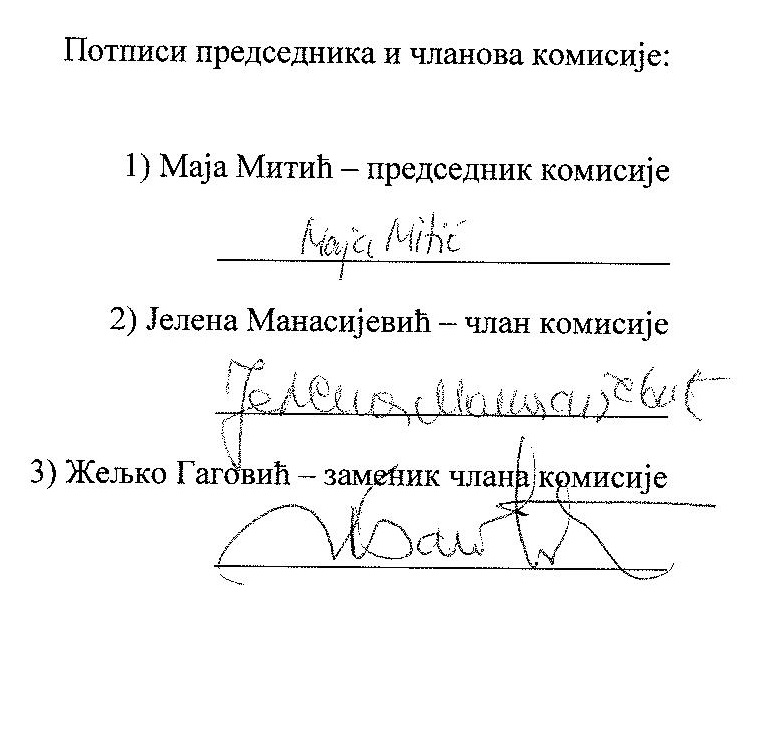 ОДЕЉАК IОДЕЉАК IIРб.СервериКол.1x3550 M4, Xeon 4C E5-2609v2 80W 2.5GHz/1333MHz/10MB, 1x4GB, O/Bay 2.5in HS SAS/SATA, SR M1115, 550W p/s, Rack128GB (1x8GB, 1Rx4, 1.35V) PC3L-12800 CL11 ECC DDR3 1600MHz LP RDIMM43300GB 10K 6Gbps SAS 2.5in SFF G2HS HDD24Intel I350-T2 2xGbE BaseT Adapter15550W High Efficiency Platinum AC Power Supply16UltraSlim Enhanced SATA DVD-ROM17x3550 M4 ODD Cable19x3650 M4, Xeon 8C E5-2640v2 95W 2.0GHz/1600MHz/20MB, 1x8GB, O/Bay HS 2.5in SAS/SATA, SR M5110e, 550W p/s, Rack110Intel Xeon 8C Processor Model E5-2640v2 95W 2.0GHz/1600MHz/20MB1118GB (1x8GB, 1Rx4, 1.35V) PC3L-12800 CL11 ECC DDR3 1600MHz LP RDIMM312500GB 7.2K 6Gbps NL SAS 2.5in SFF G2HS HDD613Intel I350-T4 4xGbE BaseT Adapter114550W High Efficiency Platinum AC Power Supply115UltraSlim Enhanced SATA DVD-ROM1Рб.Мрежни свичКол.1Catalyst 2960-X 24 GigE  2 x 1G SFP  LAN Lite12PRTNR SUP 24X7X4 Catalyst 2960-X 24 GigE 2 x 1G SFP LAN13AC Power Cord (Europe) C13 CEE 7 1.5M1Ниво озбиљностиОпис0Катастрофалан утицај на рад система
(хитни случајеви)Потпуна нефункционалност система, или неке од компоненти система, што као последицу има немогућност извршавања основних процеса пословања код Наручиоца.1Критичан утицај на рад система
(висок ниво ургентности)Значајни губици или долази до деградације услуга у тој мери да је она скоро онемогућена, али ипак систем ради.2Умерени утицај на рад система
(средњи ниво ургентности)Умерени губици или долази до деградације услуга, али рад се може разумно наставити при насталом погоршању.3Минимални утицај на рад система
(низак ниво ургентности)Систем функционише у суштини добро, са мањим или никаквим сметњама при пружању услуга.Ниво озбиљности проблемаВременски рокови за реакцију0Инцидент мора бити отклоњен у року од 24 часа, од тренутка подношења пријаве, и систем враћен у оперативно стање.1Грешка мора бити отклоњена у року од 48 часова, од тренутка подношења пријаве о постојању грешке.2Грешка мора бити отклоњена у року од 5 радних дана, од дана подношења пријаве о постојању грешке.3Грешка мора бити отклоњена у року од 10 радних дана, од дана подношења пријаве о постојању грешке.1Пријаве проблема, у оперативном раду система, Понуђачу се обављају путем email-а. Изузетак су случајеви са нивоом 0 и 1, који се могу пријавити телефоном, уз накнадно достављање захтева за интервенцију email-ом, радним данима. Наручилац пријављује проблеме свих нивоа слањем захтева за интервенцију. Доступна телефонска линија Понуђача, у трајању од 8.00-16.00 часова сваког радног дана, мора бити отворена за пријаву сметњи које имају катастрофалан и критичан утицај на рад система.На телефонску пријаву сметњи или захтев за интервенцију који је послат email-ом, Понуђач ће за проблеме нивоа 0 и 1 у року од 3 (три) радна сата одговорити путем email-а и на тај начин потврдити време пријема захтева. За остале нивое проблема Понуђач ће на исти начин потврдити захтев у року од 6 (шест) радних сати. Истом поруком Понуђач ће потврдити за који ниво проблема је класификован предметни захтев за интервенцију. Време које Понуђач потврди као време пријема захтева се рачуна као време почетка решавања проблема, осим у случајевима када је Понуђач потврдио прихватање захтева по истеку времена наведених у претходном ставу, када се за почетак решавања проблема подразумева да је започето у максимално дозвољеном периоду за потврду пријема.  2Након добијања пријаве од Наручиоца и њене класификације у складу са условима, Понуђач уноси захтев за интервенцију у интерни систем за праћење статуса реализације и путем еmail-a враћа Наручиоцу број под којим је заведен.3Након пријема захтева за интервенцију, Понуђач ангажује техничко лице одговорно за решавање проблема. Понуђач ће известити Наручиоца о статусу решења проблема у времену предвиђеном за одзив, и приступити решавању (укључујући и метод даљинског приступа). 4Уколико се пријављени проблем не реши методом даљинског приступа, Понуђач упућује техничко лице одговорно за решавање проблема на локацију у времену предвиђеном за одзив увећаном за време транспорта (за класу проблема 0, 1). 5Обавеза Наручиоца је да путем email-а потврди да је захтев за интервенцију успешно окончан.ОДЕЉАК IIIОДЕЉАК IVОДЕЉАК VНАРУЧИЛАЦ:Регулаторна агенција за електронске комуникације и поштанске услуге 11103 Београд, ул. Палмотићева број 2ПРЕДМЕТ НАБАВКЕ:ЈН услуга – Унапређење RATEL NetTest апликацијеБРОЈ НАБАВКЕ:1-02-4047-18/18ПОНУЂАЧ:(Назив)(Адреса-Улица, Општина, Град, Држава)(Матични број)(ПИБ)(Шифра делатности)(Број текућег рачуна)(Контакт особа, телефон, факс, е-маил)● Укупна понуђена цена без ПДВ:● Укупна понуђена цена са ПДВ:   ПОНУЂАЧ(Место и датум)ОДЕЉАК VIРед.бр.Опис услуга и пратећих добараЦена без ПДВ Цена без ПДВ 1.Унапређење апликације RATEL NetTestдинара/евра2.Одржавање, нова унапређења и отклања грешака целог система, до истека уговорадинара/евра3.Закуп простора и GEth линка у просторијама SOX-а, у периоду од 15.10.2018., до истека уговорадинара/евра4.Посебно исказани трошкови који чине укупну цену (трошкови царињења, шпедиције, транспорта приликом испоруке и осигурања пратећих добара у току транспорта ако је то потребно, путовања, логистика, комуникације, преводи, штампање материјала и сви други зависни трошкови)динара/евра5.Укупна цена свих услуга (1+2+3+4) које су предмет набавке за период трајања уговора без ПДВдинара/евра6.Укупна цена свих услуга (1+2+3+4) које су предмет набавке за период трајања уговора са ПДВдинара/евра  ПОНУЂАЧ(Место и датум)ОДЕЉАК VIITрошкови прибављања средства обезбеђењаЦена без ПДВ Цена без ПДВ  Меница за добро извршење посладинара/евраУКУПНО БЕЗ ПДВ  динара/евраУКУПНО СА ПДВ  динара/евра  ПОНУЂАЧ                   (Место и датум)ОДЕЉАК VIII ПОНУЂАЧ                    (Место и датум)ОДЕЉАК IXПОНУЂАЧ(Место и датум)	ОДЕЉАК X  ПОНУЂАЧ(Место и датум)ОДЕЉАК XIПрилог 4.ПОНУЂАЧ(Место и датум)На основу члана 61. Закона о јавним набавкама („Службени гласник РС“, бр. 124/12, 14/15 и 68/15), члана 6. Правилника о обавезним елементима конкурсне документације у поступцима јавних набавки и начину доказивања испуњености услова („Службени гласник РС“, број 86/15), наручилац је припремио образац:ИЗЈАВА ПОНУЂАЧА О ПЛАЋЕНИМ ПОРЕЗИМА И ДРУГИМ ЈАВНИМ ДАЖБИНАМАИзјављујем под материјалном и кривичном одговорношћу, да je Понуђач __________________________________ из ________________________________, измирио доспеле порезе и друге јавне дажбине које се наплаћују на локалном нивоу, у складу са прописима Републике Србије или стране државе, када има седиште на њеној територији, и да нема никаквих дуговања по овом основу. 	                                                                                (потпис овлашћеног лица)Напомена: У случају већег броја понуђача из групе понуђача, или подизвођача, образац треба фотокопирати и доставити за сваког понуђача из групе понуђача, или подизвођача.ОДЕЉАК XIIIПОНУЂАЧ(Место и датум)ОДЕЉАК XIVИзвршилац:Наручилац:Датум завршетка имплементације:Опис пројекта:Опис пројекта:ПОНУЂАЧ(Место и датум)ОДЕЉАК XVКаналКонтактТелефон Е-маилПОНУЂАЧ(Место и датум)ОДЕЉАК XVIОДЕЉАК XVII